Lampiran 9DOKUMENTASI PENELITIAN DI SLB NEGERI TANAH GROGOT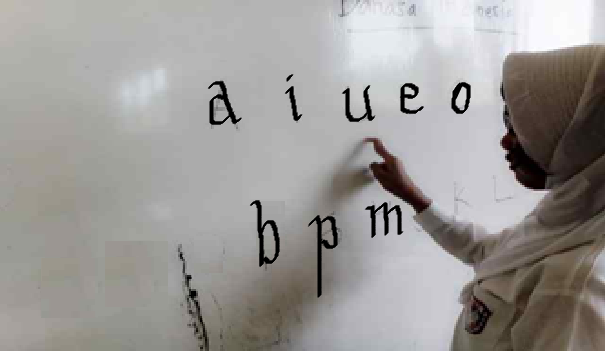 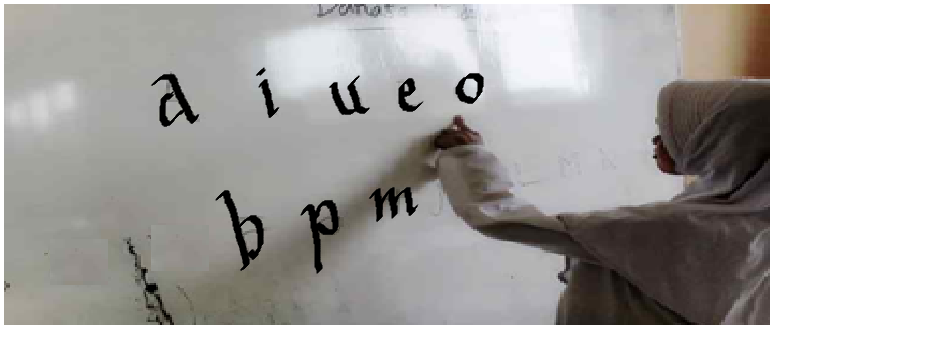 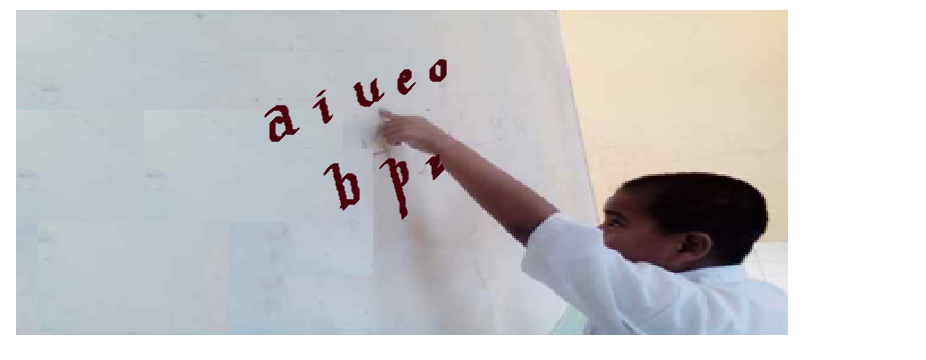 Murid-murid tunagrahita ringan kelas dasar II berlatih mengenal, menunjukkan dan melafalkan huruf-huruf vokal dan konsonan sesuai instruksi peneliti.LampiranHasil Pretest Kemampuan Membaca Permulaan Murid Tunagrahita Ringan Kelas Dasar II di SLB Negeri Tanah Grogot Sebelum Penerapan Metode Drill.Hasil Pretest Kemampuan Membaca Permulaan Murid Tunagrahita Ringan Kelas Dasar II di SLB Negeri Tanah Grogot Sebelum Penerapan Metode Drill.Hasil Pretest Kemampuan Membaca Permulaan Murid Tunagrahita Ringan Kelas Dasar II di SLB Negeri Tanah Grogot Sebelum Penerapan Metode Drill.Hasil Pretest Kemampuan Membaca Permulaan Murid Tunagrahita Ringan Kelas Dasar II di SLB Negeri Tanah Grogot Sebelum Penerapan Metode Drill.Hasil Pretest Kemampuan Membaca Permulaan Murid Tunagrahita Ringan Kelas Dasar II di SLB Negeri Tanah Grogot Sebelum Penerapan Metode Drill.Inisial MuridAspek PenilaianTotal SkorHasil Konversi NilaiKeteranganInisial MuridMengucapkan HurufTotal SkorHasil Konversi NilaiKeteranganZN121235Banyak huruf yang belum dikenal, kurang fokus saat me`nerima pelajaran AF131338Beberapa huruf masih kurang bisa dikenali, belum fokus dalam belajarMS151344Masih kurang dalam mengingat dan mengenal setiap huruf yang diajarkan Hasil Posttest Kemampuan Membaca Permulaan Murid Tunagrahita Ringan Kelas Dasar II di SLB Negeri Tanah Grogot Setelah Penerapan Metode Drill.Hasil Posttest Kemampuan Membaca Permulaan Murid Tunagrahita Ringan Kelas Dasar II di SLB Negeri Tanah Grogot Setelah Penerapan Metode Drill.Hasil Posttest Kemampuan Membaca Permulaan Murid Tunagrahita Ringan Kelas Dasar II di SLB Negeri Tanah Grogot Setelah Penerapan Metode Drill.Hasil Posttest Kemampuan Membaca Permulaan Murid Tunagrahita Ringan Kelas Dasar II di SLB Negeri Tanah Grogot Setelah Penerapan Metode Drill.Hasil Posttest Kemampuan Membaca Permulaan Murid Tunagrahita Ringan Kelas Dasar II di SLB Negeri Tanah Grogot Setelah Penerapan Metode Drill.Inisial MuridAspek PenilaianTotal SkorHasil Konversi NilaiKeteranganInisial MuridMengucapkan HurufTotal SkorHasil Konversi NilaiKeteranganZN222265Banyak huruf yang belum dikenal, kurang fokus saat me`nerima pelajaran AF232368Beberapa huruf masih kurang bisa dikenali, belum fokus dalam belajarMS252574Masih kurang dalam mengingat dan mengenal setiap huruf yang diajarkan 